ПОЛОЖЕНИЕОБ АНТИКОРРУПЦИОННОЙ ПОЛИТИКЕ МУП «РИТУАЛ-СПЕЦСЛУЖБА» Вологда 2016СодержаниеЦели и задачи внедрения антикоррупционной политикиИспользуемые в политике понятия и определенияОбласть применения политики и круг лиц, попадающих под  действие политики Основные принципы антикоррупционной деятельности ПредприятияОпределение должностных лиц организации, ответственных за реализацию антикоррупционной политикиОпределение и закрепление обязанностей работников и Предприятия, связанных с предупреждением и противодействием коррупцииОценка коррупционных рисковПринятие мер по предупреждению коррупции при взаимодействии с организациями-контрагентами. Ответственность сотрудников за несоблюдение требований антикоррупционной политики Порядок пересмотра и внесения изменений в антикоррупционную политику Предприятия.Антикоррупционная Политика МУП «Ритуал-спецслужба» разработана во исполнение подпункта "б" пункта 25 Указа Президента Российской Федерации от 2 апреля 2013 г. N 309 "О мерах по реализации отдельных положений Федерального закона "О противодействии коррупции" и в соответствии со статьей 13.3 Федерального закона от 25 декабря 2008 г. N 273-ФЗ "О противодействии коррупции".Декларирует отказ МУП «Ритуал-спецслужба» от участия в коррупционных сделках и профилактику коррупции также призывает к  добросовестному поведению ее сотрудников по отношению друг к другу и к самому Предприятию.Направлена на приверженность МУП «Ритуал-спецслужба» закону и высоким этическим стандартам в деловых отношениях, на укрепление ее репутации среди других компаний и клиентов. Призвана до некоторой степени служить защитой от коррупционных посягательств со стороны недобросовестных представителей других компаний и органов государственной власти.Цели и задачи.Целью Антикоррупционной Политики МУП «Ритуал-спецслужба» является формирование единого подхода к обеспечению работы по профилактике и противодействию коррупции на Предприятии.Задачами Антикоррупционной Политики МУП «Ритуал-спецслужба» являются:- информирование работников о нормативно-правовом обеспечении работы по противодействию коррупции и ответственности за совершение коррупционных правонарушений;- определение основных принципов противодействия коррупции на Предприятии;- юридическое обеспечение разработки и реализации мер, направленных на профилактику и противодействие коррупции на Предприятии.- предупреждении коррупции на Предприятии.Основные меры по предупреждению коррупции:1)	определение подразделений или должностных лиц, ответственных за профилактику коррупционных и иных правонарушений;2)	сотрудничество Предприятия с правоохранительными органами;3)	разработка и внедрение в практику стандартов и процедур,
направленных на обеспечение добросовестной работы Предприятия;4)	принятие кодекса этики и служебного поведения работников
Предприятия;5)	предотвращение и урегулирование конфликта интересов;6)	недопущение составления неофициальной отчетности и использования поддельных документов.2. Термины и определения.Коррупция - злоупотребление служебным положением, дача взятки, получение взятки, злоупотребление полномочиями, коммерческий подкуп либо иное незаконное использование физическим лицом своего должностного положения вопреки законным интересам общества и государства в целях получения выгоды в виде денег, ценностей, иного имущества или услуг имущественного характера, иных имущественных прав для себя или для третьих лиц либо незаконное предоставление такой выгоды указанному лицу другими физическими лицами. Коррупцией также является совершение перечисленных деяний от имени или в интересах юридического лица (пункт 1 статьи 1 Федерального закона от 25 декабря 2008 г. N 273-ФЗ "О противодействии коррупции").Противодействие коррупции - деятельность федеральных органов государственной власти, органов государственной власти субъектов Российской Федерации, органов местного самоуправления, институтов гражданского общества, организаций и физических лиц в пределах их полномочий (пункт 2 статьи 1 Федерального закона от 25 декабря 2008 г. N 273-ФЗ "О противодействии коррупции"):а) по предупреждению коррупции, в том числе по выявлению и последующему устранению причин коррупции (профилактика коррупции);б) по выявлению, предупреждению, пресечению, раскрытию и расследованию коррупционных правонарушений (борьба с коррупцией);в) по минимизации и (или) ликвидации последствий коррупционных правонарушений.Предупреждение коррупции - деятельность Предприятия, направленная на введение элементов корпоративной культуры, организационной структуры, правил и процедур, регламентированных внутренними нормативными документами, обеспечивающих недопущение коррупционных правонарушений.Организация - юридическое лицо независимо от формы собственности, организационно-правовой формы и отраслевой принадлежности.Контрагент - любое российское или иностранное юридическое или физическое лицо, с которым организация вступает в договорные отношения, за исключением трудовых отношений.Взятка - получение должностным лицом, иностранным должностным лицом либо должностным лицом публичной международной организации лично или через посредника денег, ценных бумаг, иного имущества либо в виде незаконных оказания ему услуг имущественного характера, предоставления иных имущественных прав за совершение действий (бездействие) в пользу взяткодателя или представляемых им лиц, если такие действия (бездействие) входят в служебные полномочия должностного лица либо если оно в силу должностного положения может способствовать таким действиям (бездействию), а равно за общее покровительство или попустительство по службе.Коммерческий подкуп - незаконные передача лицу, выполняющему управленческие функции в коммерческой или иной организации, денег, ценных бумаг, иного имущества, оказание ему услуг имущественного характера, предоставление иных имущественных прав за совершение действий (бездействие) в интересах дающего в связи с занимаемым этим лицом служебным положением (часть 1 статьи 204 Уголовного кодекса Российской Федерации).Комплаенс - обеспечение соответствия деятельности организации требованиям, налагаемым на нее российским и зарубежным законодательством, иными обязательными для исполнения регулирующими документами, а также создание в организации механизмов анализа, выявления и оценки рисков коррупционно опасных сфер деятельности и обеспечение комплексной защиты организации.Конфликт интересов - ситуация, при которой личная заинтересованность (прямая или косвенная) работника (представителя организации) влияет или может повлиять на надлежащее исполнение им должностных (трудовых) обязанностей и при которой возникает или может возникнуть противоречие между личной заинтересованностью работника (представителя организации) и правами и законными интересами организации, способное привести к причинению вреда правам и законным интересам, имуществу и (или) деловой репутации организации, работником (представителем организации) которой он является.Личная заинтересованность работника (представителя организации) - заинтересованность работника (представителя организации), связанная с возможностью получения работником (представителем организации) при исполнении должностных обязанностей доходов в виде денег, ценностей, иного имущества или услуг имущественного характера, иных имущественных прав для себя или для третьих лиц.Область применения политики и круг лиц, попадающих под ее действие. Основным кругом лиц, попадающих под действие Антикоррупционной Политики МУП «Ритуал-спецслужба», являются работники Предприятия, находящиеся с ним в трудовых отношениях, вне зависимости от занимаемой должности и выполняемых функций. А также закрепляет случаи и условия, при которых ее действие распространяется и на других лиц, например, физических и (или) юридических лиц, с которыми Предприятие вступает в иные договорные отношения. Руководство Предприятия может использовать данную Политику в целях:- получения сведений об основных процедурах и механизмах, которые могут быть внедрены на Предприятии в целях предупреждения и противодействия коррупции;- получения сведений о роли, функциях и обязанностях, которые руководству Предприятия необходимо принять на себя для эффективной реализации в организации антикоррупционных мер;- разработки основ антикоррупционной политики в организации.Лица, ответственные за реализацию антикоррупционной политики на Предприятии, могут использовать настоящую Политику в целях:- разработки и реализации на Предприятии конкретных мер и мероприятий, направленных на предупреждение и противодействие коррупции, включая разработку и внедрение соответствующих регулирующих документов и методических материалов.Работники Предприятия могут использовать настоящую Политику в целях получения сведений:- о нормативно-правовом регулировании в сфере противодействия коррупции и ответственности за совершение коррупционных правонарушений;- об обязанностях, которые могут быть возложены на работников Предприятия в связи с реализацией антикоррупционных мер.- сообщить непосредственному начальнику или иному ответственному лицу о возможности возникновения либо возникшем у работника конфликте интересов.4. Основные принципы противодействия коррупциив МУП «Ритуал-спецслужба»Меры противодействия коррупции на Предприятии основываются на следующих ключевых принципах:1. Принцип соответствия политики Предприятия действующему законодательству и общепринятым нормам.Соответствие реализуемых антикоррупционных мероприятий Конституции Российской Федерации, заключенным Российской Федерацией международным договорам, законодательству Российской Федерации и иным нормативным правовым актам.2. Принцип личного примера руководства.Ключевая роль руководства организации в формировании культуры нетерпимости к коррупции и в создании внутриорганизационной системы предупреждения и противодействия коррупции.3. Принцип вовлеченности работников.Информированность работников Предприятия о положениях антикоррупционного законодательства и их активное участие в формировании и реализации антикоррупционных стандартов и процедур.4. Принцип соразмерности антикоррупционных процедур риску коррупции.Разработка и выполнение комплекса мероприятий, позволяющих снизить вероятность вовлечения организации, ее руководителей и сотрудников в коррупционную деятельность, осуществляется с учетом существующих в деятельности данной организации коррупционных рисков.5. Принцип эффективности антикоррупционных процедур.Применение на Предаприятии таких антикоррупционных мероприятий, которые имеют низкую стоимость, обеспечивают простоту реализации и приносят значимый результат.6. Принцип ответственности и неотвратимости наказания.Неотвратимость наказания для работников организации вне зависимости от занимаемой должности, стажа работы и иных условий в случае совершения ими коррупционных правонарушений в связи с исполнением трудовых обязанностей, а также персональная ответственность руководства организации за реализацию внутриорганизационной антикоррупционной политики.7. Принцип открытости.Информирование контрагентов, партнеров и общественности о принятых на Предприятии антикоррупционных стандартах ведения бизнеса.8. Принцип постоянного контроля и регулярного мониторинга.Регулярное осуществление мониторинга эффективности внедренных антикоррупционных стандартов и процедур, а также контроля за их исполнением.5. Должностные обязанности лиц, ответственных за противодействие коррупцииНа Предприятии ответственным за противодействие коррупции исходя из установленных задач, специфики деятельности, штатной численности, организационной структуры, материальных ресурсов является директор МУП «Ритуал-спецслужба».Задачи, функции и полномочия директора в сфере противодействия коррупции определены его Должностной инструкцией.В число обязанностей должностного лица, ответственного за противодействие коррупции включается:- разработка и представление на утверждение руководителю организации проектов локальных нормативных актов организации, направленных на реализацию мер по предупреждению коррупции (антикоррупционной политики, кодекса этики и служебного поведения работников и т.д.);- проведение контрольных мероприятий, направленных на выявление коррупционных правонарушений работниками Предприятия;- организация проведения оценки коррупционных рисков;- прием и рассмотрение сообщений о случаях склонения работников к совершению коррупционных правонарушений в интересах или от имени иной организации, а также о случаях совершения коррупционных правонарушений работниками, контрагентами Предприятия или иными лицами;- организация заполнения и рассмотрения деклараций о конфликте интересов;- организация обучающих мероприятий по вопросам профилактики и противодействия коррупции и индивидуального консультирования работников;- оказание содействия уполномоченным представителям контрольно-надзорных и правоохранительных органов при проведении ими инспекционных проверок деятельности организации по вопросам предупреждения и противодействия коррупции;- оказание содействия уполномоченным представителям правоохранительных органов при проведении мероприятий по пресечению или расследованию коррупционных преступлений, включая оперативно-розыскные мероприятия;- проведение оценки результатов антикоррупционной работы и подготовка соответствующих отчетных материалов руководству Предприятия.6. Определение и закрепление обязанностей работников и Предприятия, связанных с предупреждением и противодействием коррупцииОбязанности работников Предприятия в связи с предупреждением и противодействием коррупции являются общими для всех. Общими обязанностями работников в связи с предупреждением и противодействием коррупции являются следующие:- воздерживаться от совершения и (или) участия в совершении коррупционных правонарушений в интересах или от имени Предприятия;- воздерживаться от поведения, которое может быть истолковано окружающими как готовность совершить, или участвовать, в совершении коррупционного правонарушения в интересах или от имени Предприятия;- незамедлительно информировать директора о случаях склонения работника к совершению коррупционных правонарушений;- незамедлительно информировать директора о ставшей известной информации о случаях совершения коррупционных правонарушений другими работниками, контрагентами организации или иными лицами;- сообщить директору или иному ответственному лицу о возможности возникновения либо возникшем у работника конфликте интересов.В целях обеспечения эффективного исполнения возложенных на работников обязанностей регламентируются процедуры их соблюдения.Исходя их положений статьи 57 Трудового кодекса Российской Федерации по соглашению сторон в трудовой договор, заключаемый с работником при приёме его на работу на Предприятие, могут включаться права и обязанности работника и работодателя, установленные данным локальным нормативным актом - «Антикоррупционная политика».При условии закрепления обязанностей работника в связи с предупреждением и противодействием коррупции в трудовом договоре работодатель вправе применить к работнику меры дисциплинарного взыскания, включая увольнение, при наличии оснований, предусмотренных Трудовым кодексом Российской Федерации, за совершение неправомерных действий, повлекших неисполнение возложенных на него трудовых обязанностей.7. Оценка коррупционных рисков.Целью оценки коррупционных рисков является определение конкретных процессов и видов деятельности Предприятия, при реализации которых наиболее высока вероятность совершения работниками организации коррупционных правонарушений как в целях получения личной выгоды, так и в целях получения выгоды Предприятия.7.1. Порядок проведения оценки коррупционных рисков:представить деятельности Предприятия  в виде отдельных процессов, в каждом из которых выделить составные элементы;выделить «критические точки» - для каждого процесса определить элементы, при реализации которых наиболее вероятно возникновение коррупционных правонарушений;для каждого элемента, реализация которого связана с коррупционным риском, составить описание возможных коррупционных правонарушений, включающее:характеристику выгоды или преимущества, которое может быть получено Предприятия или ее отдельными работниками при совершении «коррупционного правонарушения»;должности на Предприятии, которые являются «ключевыми» для совершения коррупционного правонарушения - участие каких должностных лиц Предприятия необходимо, чтобы совершение коррупционного правонарушения стало возможным;вероятные формы осуществления коррупционных платежей;разработать комплекс мер по устранению или минимизации коррупционных рисков.7.2. Внутренний контроль и аудитФедеральным законом от 6 декабря 2011 г. N 402-ФЗ "О бухгалтерском учете" установлена обязанность для всех организаций осуществлять внутренний контроль хозяйственных операций, а для организаций, бухгалтерская отчетность которых подлежит обязательному аудиту, также обязанность организовать внутренний контроль ведения бухгалтерского учета и составления бухгалтерской отчетности.Система внутреннего контроля и аудита должна учитывать требования антикоррупционной политики, реализуемой Предприятием, в том числе:- проверка соблюдения различных организационных процедур и правил деятельности, которые значимы с точки зрения работы по профилактике и предупреждению коррупции;- контроль документирования операций хозяйственной деятельности Предпрития;- проверка экономической обоснованности осуществляемых операций в сферах коррупционного риска.7.3. Контроль документирования операций хозяйственной деятельности прежде всего связан с обязанностью ведения финансовой (бухгалтерской) отчетности организации и направлен на предупреждение и выявление соответствующих нарушений: составления неофициальной отчетности, использования поддельных документов, записи несуществующих расходов, отсутствия первичных учетных документов, исправлений в документах и отчетности, уничтожения документов и отчетности ранее установленного срока и т.д.7.4. Проверка экономической обоснованности осуществляемых операций в сферах коррупционного риска может проводиться в отношении обмена деловыми подарками, представительских расходов, благотворительных пожертвований, вознаграждений внешним консультантам и других сфер. При этом следует обращать внимание на наличие обстоятельств - индикаторов неправомерных действий, например:- оплата услуг, характер которых не определен либо вызывает сомнения;- предоставление дорогостоящих подарков, оплата транспортных, развлекательных услуг, выдача на льготных условиях займов, предоставление иных ценностей или благ внешним консультантам, государственным или муниципальным служащим, работникам аффилированных лиц и контрагентов;- выплата посреднику или внешнему консультанту вознаграждения, размер которого превышает обычную плату для организации или плату для данного вида услуг;- закупки или продажи по ценам, значительно отличающимся от рыночных;- сомнительные платежи наличными.7.5. В рамках проводимых антикоррупционных мероприятий руководству Предприятия и ее работникам следует также обратить внимание на положения законодательства, регулирующего противодействие легализации денежных средств, полученных незаконным способом, в том числе:- приобретение, владение или использование имущества, если известно, что такое имущество представляет собой доходы от преступлений;- сокрытие или утаивание подлинного характера, источника, места нахождения, способа распоряжения, перемещения прав на имущество или его принадлежности, если известно, что такое имущество представляет собой доходы от преступлений.8. Принятие мер по предупреждению коррупции при взаимодействии с организациями-контрагентами.8.1. Работникам Предприятия в простой форме проводить проверку контрагентов, а именно: осуществлять собой сбор и анализ находящихся в открытом доступе сведений о потенциальных организациях-контрагентах: их репутации в деловых кругах, длительности деятельности на рынке, участия в коррупционных скандалах и т.п. Кроме того, рекомендуется организовать информирование общественности о степени внедрения и успехах в реализации антикоррупционных мер, в том числе посредством размещения соответствующих сведений на официальном сайте организации.8.2. Взаимодействие с государственными органами, осуществляющими контрольно-надзорные функции.- Сотрудникам следует воздерживаться от любого незаконного и неэтичного поведения при взаимодействии с государственными служащими, реализующими контрольно-надзорные мероприятия. - Получение, дарение подарков. В связи с этим, сотрудникам организации рекомендуется воздерживаться от предложения и попыток передачи проверяющим любых подарков, включая подарки, стоимость которых составляет менее трех тысяч рублей.- Предотвращение конфликта интересов.Сотрудникам Предприятия рекомендуется воздерживаться от любых предложений, принятие которых может поставить его в ситуацию конфликта интересов.8.3. При нарушении работниками требований к их служебному поведению, при возникновении ситуаций испрашивания или вымогательства взятки рекомендуется незамедлительно обратиться к непосредственному начальнику, либо руководителю МУП «Ритуал-спецслужба», а также непосредственно в правоохранительные органы.9. Ответственность работников за несоблюдение требований антикоррупционной политикиРаботники Предприятия за совершение коррупционных правонарушений несут уголовную, административную, гражданско-правовую и дисциплинарную ответственность в соответствии с законодательством Российской Федерации (статья 13 Федерального закона № 273-ФЗ).10. Порядок пересмотра и внесения изменений в антикоррупционную политику ПредприятияДанный локальный нормативный акт может быть пересмотрен, в него могут быть внесены изменения в случае изменения законодательства Российской Федерации. Конкретизация отдельных аспектов антикоррупционной политики может осуществляться путем разработки дополнений и приложений к данному акту.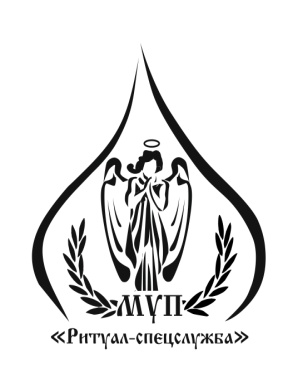 Приложение № 1 к приказу от «……»____________2016 года №_____УТВЕРЖДАЮДиректор МУП«Ритуал-спецслужба»___________О.В. Юзефова